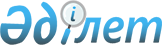 О проекте повестки дня очередного заседания Комиссии Таможенного союза
					
			Утративший силу
			
			
		
					Решение Комиссии таможенного союза от 18 ноября 2010 года № 474. Утратило силу решением Коллегии Евразийской экономической комиссии от 17 июля 2018 года № 112.
      Сноска. Утратило силу решением Коллегии Евразийской экономической комиссии от 17.07.2018 № 112 (вступает в силу по истечении 30 календарных дней с даты его официального опубликования).
      Комиссия Таможенного союза решила:
      1. Провести очередное заседание Комиссии Таможенного союза 8 декабря 2010 года в г. Москве.
      2. Принять за основу проект повестки дня двадцать второго заседания Комиссии Таможенного союза (прилагается).
      Члены Комиссии Таможенного союза:
					© 2012. РГП на ПХВ «Институт законодательства и правовой информации Республики Казахстан» Министерства юстиции Республики Казахстан
				
От Республики
Беларусь
От Республики
Казахстан
От Российской 
Федерации
А. Кобяков
В. Шукеев
И. Шувалов